Povijesne i kulturne znamenitosti nizinskih krajevaZAOKRUŽI ŠTO PRIPADA NIZINSKOM KRAJU. Vučedolska golubica		Vinkovačke jeseniĐakovačka katedral		Arena u PuliVodotoranj				Stari bunarDOPUNI REČENICU.Povijesne i kulturne znamenitosti naslijedili smo od naših ___________________ (predaka/potomaka).Povijesne ikulturne znamenitosti čuvamo za ___________________________ (prošlost/ budućnost).NAPIŠI ŠTO PRIKAZUJU FOTOGRAFIJE.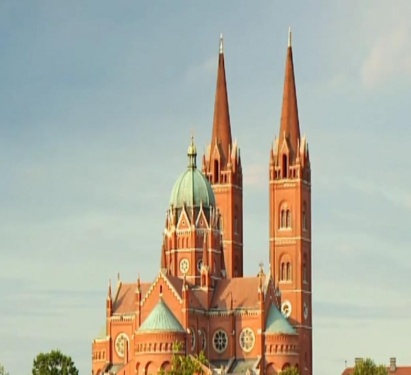 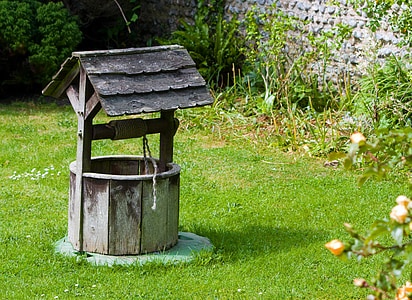 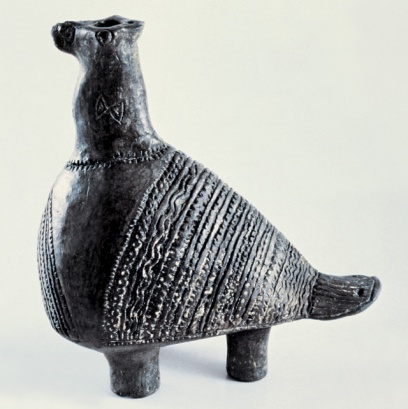 ______________________        _______________________      ______________________